This memo describes two nonsubstantive changes to materials used in the Regional Extension Center (REC) evaluation and justification for the changes.Change 1. Send thank you letter and incentive to participants who complete the screener and survey in one step. We are requesting this change because some study participants are completing all data collection in one step rather than in multiple steps as planned. The requested letter thanks study participants for their time and is accompanied by their cash incentive. The request is to change the survey introduction letter to address participants who completed the survey but did not receive the survey introduction letter (Appendix 1). Change 2. Fax letter and screener to non-respondents instead of mailing materials. We are requesting this change because we want to try several different approaches to increase response rate. The revised letter and instrument are appropriate for use by fax. The requested change is to include a fax number to the end of the survey instrument (Appendices 2 and 3).Appendix 1. Thank you letter (track changes)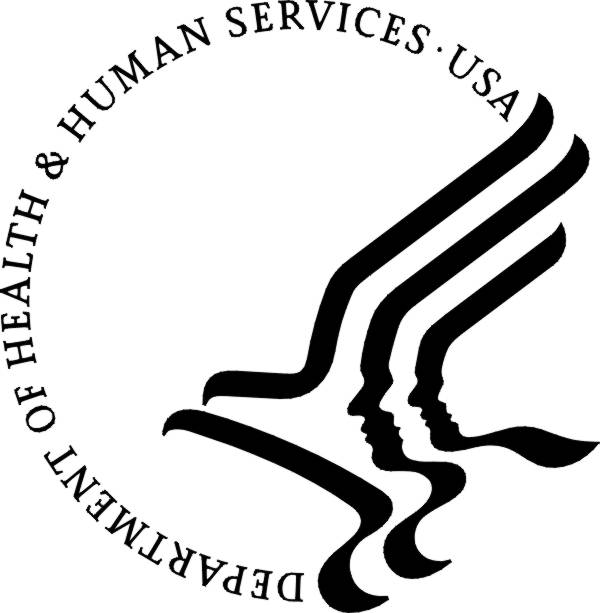 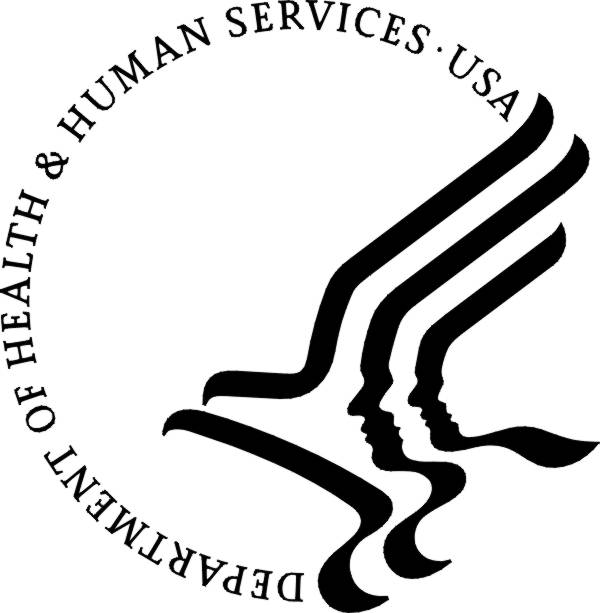 [Date][name][address]Dear [participant’s name]:You or a colleague recently completed a survey describing the electronic health record (EHR) system at your practice. We thank you for providing this information.We are writing to invite your continued participation in this Thank you for participating in our research study about electronic health records (EHRs). The goal of the study is to understand challenges with adopting and using EHRs and the help you may have received to meet those challenges. The Office of the National Coordinator for Health Information Technology (ONC) is conducting this study with the American Institutes for Research (AIR). We have worked with physicians and staff from the American Academy of Family Physicians (AAFP), American Academy of Pediatrics, American College of Physician (ACP), and American Congress of Obstetricians and Gynecologists (ACOG) to make sure this study is relevant to you.Your participation will help the Office of the National Coordinator for Health Information Technology (ONC) and policy makers to improve existing programs, to create new programs that meet providers’ needs better, to understand gaps and barriers to EHR adoption, and to prioritize these needs when making policy decisions. We have randomly chosen practices that provide primary care services across the United States to participate in this study. Your participation is crucial as no one can be replaced, and each response is critical to the study’s success. An interviewer will be calling in the coming week to ask you a few additional questions. The call will take less than 30 minutes to complete. Your participation is voluntary, and you can stop at any time. You will not lose any benefits if you decide not to participate or to discontinue in the study. We will keep your responses confidential, and we do not anticipate any risks associated with participating. We have enclosed $15 as a token of our thanks for the time you spent completing the survey being a part of this important interview.Please contact: Dr. Grace Wang, American Institutes for Research, at ehrsurvey@air.org for questions about the study or about your rights as a participant. Thank you for your participation consideration.Sincerely, 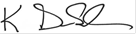 Karen B. DeSalvo, MD, MPH, MScNational Coordinator for Health Information TechnologyAppendix 2. Faxed letter (track changes)[Date][name][address]Dear [participant’s name]:As you may recall, you received an invitation 2 weeks ago to participate in a new research study about electronic health records (EHRs). The goal of the study is to understand challenges with adopting and using EHRs and the help you may have received to meet those challenges. The Office of the National Coordinator for Health Information Technology (ONC) is conducting this survey with the American Institutes for Research (AIR). We have worked with physicians and staff from the American Academy of Family Physicians (AAFP), American Academy of Pediatrics, American College of Physician (ACP), and American Congress of Obstetricians and Gynecologists (ACOG) to make sure this study is relevant to you.We have been unable to reach you by mail or phone about our research study about electronic health records (EHRs). Your participation will help ONC and policy makers to improve existing programs, and to create new programs that meet providers’ needs better, to understand gaps and barriers to EHR adoption and to prioritize these needs when making policy decisions.We have randomly chosen practices that provide primary care services across the United States to participate in this study. Your participation is crucial as no one can be replaced, and each response is critical to the study’s success. Kindly fill out the enclosed Please fax the completed questionnaire to 651-486-0536 in the next day and return it using the enclosed postmarked envelope. The questionnaire should be completed by the person most familiar with EHR selection, implementation, and use in your practice. This may be you, another clinician, practice manager, nurse, or other employee. Information Technology staff may also help complete some questions. This questionnaire will take less than 5 minutes to complete. Participation is completely voluntary, and you can stop at any time. You will not lose any benefits if you decide not to participate or to discontinue in the study. We will keep your responses confidential, and we do not anticipate any risks associated with participating. Depending on your responses, you may be contacted about taking a follow-up survey.Your participation will help the Office of the National Coordinator for Health Information Technology (ONC) and policy makers to improve existing programs, and to create new programs that meet providers’ needs better.Please contact: Dr. Grace Wang, American Institutes for Research, at ehrsurvey@air.org  for questions about the study or your rights as a participant. Thank you for your consideration.Sincerely, Karen B. DeSalvo, MD, MPH, MScNational Coordinator for Health Information TechnologyAppendix 3. Faxed instrument (track changes)Form Approved   OMB No. 0955-0015   Exp. Date 03/31/2017This study seeks to understand challenges with adopting and using EHRs and the help that practices that provide primary care services, like yours, have received to meet those challenges. The survey should be completed by the person most familiar with EHR selection, implementation, and use in your practice. This may be you, another clinician, practice manager, nurse, Information Technology staff, or another employee. It should take you about 5 minutes to answer these questions.  All the information you provide will be kept confidential.    Please answer each question as best you can by placing a check mark or an X to the left of the answer you choose.  Sometimes you will be asked to skip a question. When this happens, an arrow to the right of the answer choice will tell you what question to skip to.For example:		____  Yes  Go to Question 3	____ 	No  Go to Question 3Please continue Please Turn to the Other Side	According to the Paperwork Reduction Act of 1995, no persons are required to respond to a collection of information unless it displays a valid OMB control number. The valid OMB control number for this information collection is 0955-0015. The time required to complete this information collection is estimated to average 5 minutes per response, including the time to review instructions, search existing data resources, gather the data needed, and complete and review the information collection. If you have comments concerning the accuracy of the time estimate(s) or suggestions for improving this form, please write to:  U.S. Department of Health & Human Services, OS/OCIO/PRA, 200 Independence Ave., S.W., Suite 336-E, Washington D.C. 20201,   Attention: PRA Reports Clearance OfficerDoes this practice use an electronic health record (EHR) or electronic medical record (EMR) system? Do not include billing record systems. ____ Yes, all electronic  Go to Question 2____ Yes, part paper and part electronic  Go to Question 2____  No  Go to Question 3____  Uncertain  Go to Question 3In which year did you install your current EHR?__  __  __  __ Year (YYYY)   Go to Question 5____ Uncertain   Go to Question 5At this practice, are there plans for installing a new EHR system within the next 12 months?____  Yes, currently in process of installing an EHR  Go to Question 5____  Yes, there are plans to install an EHR within the next 12 months  Go to 	Question 5____  No, there are no plans to install an EHR within the next 12 months  Go 	to Question 4____  Maybe  Go to Question 4____  Unknown  Go to Question 4If you do not have an EHR system, why would your practice not plan on purchasing and installing an EHR system in the next 12 months? (Check all that apply). ____ Physician(s) plan to retire soon____ Lack of time____ Lack of staff____ Lack of financial resources____ Privacy/security concerns____ No interest in doing so____ Don’t see enough patients to justify purchasing and installing an EHR 	system____ Other. Please specify:_______________________Which of the following would you classify your practice as? (Circle only one response for each item.)	Private office-based solo or group practice?	Y	NFreestanding clinic/urgicenter (not part of a hospital outpatient  department)?.............………………………Y	  NCommunity Health Center (e.g., Federally Qualified Health Center (FQHC), federally-funded clinic or "look-alike" clinic)?	Y	NMental Health Center?	Y	NNon-federal government clinic (e.g., state, county, city, maternal-child health, etc.)?	Y	NFamily planning clinic (including Planned Parenthood)?	Y	NHealth maintenance organization or other pre-paid practice (e.g., Kaiser Permanente)?	Y	NFaculty practice plan (an organized group of physicians that treat patients referred to an academic medical center)?	Y	NHospital emergency department?	Y	NHow many of the following types of staff are working at this practice, including yourself? If none, please write 0.____Number of physicians (MD, DO)                   ____Number of nurse practitioners (NP), certified nurse midwives, and 	physician assistants (PA)____Number of nurses  ____Number of medical assistants (MA) and other clinical staff (e.g., laboratory 	technician)____Number of Information Technology (IT) staff____Number of other administrative/other non-clinical staff (e.g., executives, 	practice managers, billing specialists, front office staff)Roughly, what percent of the patients treated at this practice are:Insured by Medicare?  ____%Insured by Medicaid?  ____%Uninsured?  ____%We may call to hear more about your practice’s experiences with EHR systems. We would like to speak with the person most familiar with EHR selection, implementation, and use in your practice. This may be you, a clinician, a practice manager, a nurse, Information Technology staff, or some other employee. Who is the person most familiar with EHR selection, implementation, and use in your practice?What is the name of this person? (Please print name)__________________________________________________First Name	Last NameWhat is the best time and day(s) of the week to call him/her? ________________________________________________________Day(s)	Time(s)What is the best work number to reach him/her? (________)    _______________________ Area Code 	Phone NumberThank you very much for completing this survey.  We appreciate your time.Please return this survey by fax to 651-486-0536.  in the enclosed envelope (no postage is necessary).U.S. DEPARTMENT OF HEALTH & HUMAN SERVICESOffice of the Secretary for Health & Human Services	Washington, D.C. 20201
Date:July 21, 2014To:Office of Management and BudgetFrom:Sherrette Funn, Report Clearance Officer, Office of the SecretaryOn Behalf of:Dustin Charles, Contract Officer Representative, Office of the National Coordinator for Health ITSubject:OMB No. 0955-0015 Nonsubstantive change on REC evaluation data collectionYesNo